JPG, dragged and dropped in Word: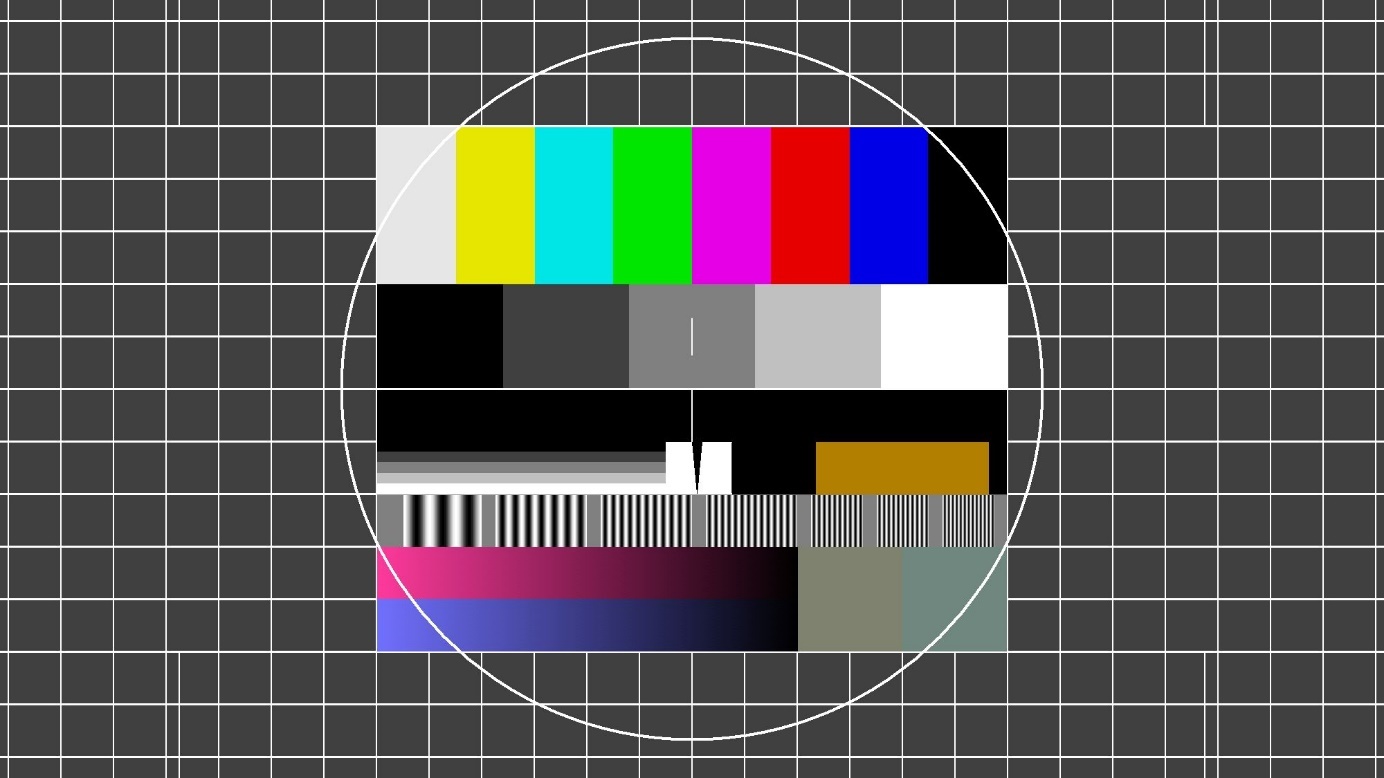 PNG (converted via gimp from JPG), dragged and dropped in Word: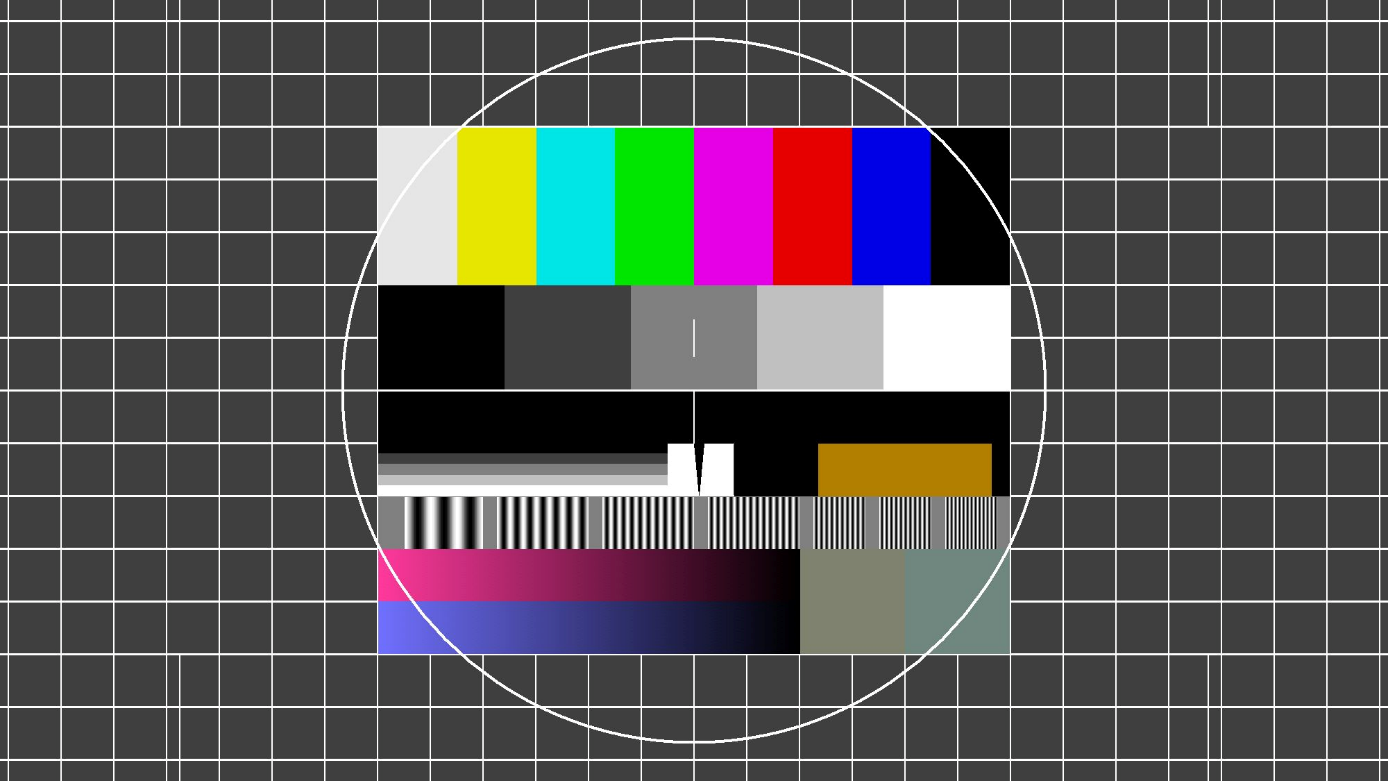 